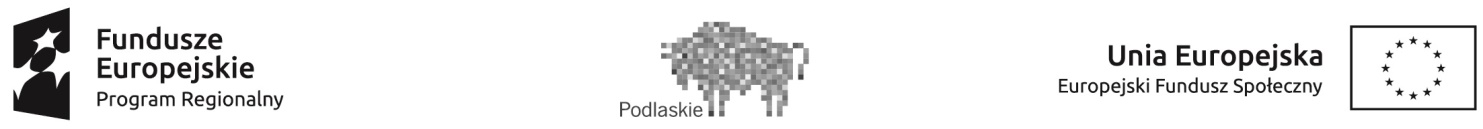 WOJEWÓDZKI URZĄD PRACY W BIAŁYMSTOKUul. Pogodna 22, 15-354 Białystok- INSTYTUCJA POŚREDNICZĄCA RPOWP 2014-2020w dniu 16 listopada 2018 r.ogłasza nabór wniosków w ramach Osi priorytetowej II Przedsiębiorczość i aktywność zawodowa, 
Działanie 2.4  Adaptacja pracowników, przedsiębiorstw i przedsiębiorców do zmian, 
RPOWP 2014-2020.Typ projektu podlegający dofinansowaniu: inicjatywy podejmowane na poziomie lokalnym i regionalnym, mające na celu zwiększanie zdolności adaptacyjnych przedsiębiorców w szczególności w zakresie:- organizacji pracy, - form świadczenia pracy,- promocji podnoszenia kwalifikacji zawodowych, - godzenia życia zawodowego i prywatnego.Zgodnie z zapisami Szczegółowego Opisu Osi Priorytetowych Regionalnego Programu Operacyjnego Województwa Podlaskiego na lata 2014 – 2020, o dofinansowanie realizacji projektu mogą ubiegać się:- organizacje pracodawców,- związki zawodowe.Konkurs o numerze RPPD.02.04.00-IP.01-20-002/18 ma charakter zamknięty, nie podzielony na rundyNabór wniosków o dofinansowanie realizacji projektów prowadzony będzie:od 17 grudnia 2018 roku od godz. 8:00 (otwarcie naboru) do 29 stycznia 2019 roku do godz. 15:30 (zamknięcie naboru).Wnioski o dofinansowanie projektu konkursowego przyjmowane będą w dwóch formach: w formie dokumentu elektronicznego za pośrednictwem Generatora Wniosków Aplikacyjnych Europejskiego Funduszu Społecznego w ramach Systemu Obsługi Wniosków Aplikacyjnych Regionalnego Programu Operacyjnego Województwa Podlaskiego (GWA EFS w ramach SOWA RPOWP), aplikacja dostępna jest pod adresem https://rpo.wrotapodlasia.pl/pl/jak_skorzystac_z_programu/pobierz_wzory_dokumentow/generator-wnioskow-aplikacyjnych-efs.html#_pz0oft oraz w formie papierowej wydrukowanej z systemu GWA EFS w ramach SOWA RPOWP wraz z wydrukiem lub kopią Potwierdzenia Przesłania do IZ RPOWP Elektronicznej Wersji Wniosku O Dofinansowanie W Ramach Regionalnego Programu Operacyjnego Województwa Podlaskiego na lata 2014-2020. Wnioski w formie papierowej można składać pocztą, przesyłką kurierską lub osobiście w siedzibie Wojewódzkiego Urzędu Pracy w Białymstoku, ul. Pogodna 22, 15-354 Białystok, Punkt Przyjęć Wniosków, pokój nr 02. Nabór prowadzony będzie w godzinach: poniedziałek: 8.00 – 16.00; wtorek – piątek: 7.30 - 15.30. Decyduje data oraz godzina wpływu wniosku do Wojewódzkiego Urzędu Pracy w Białymstoku. Dopuszcza się możliwość, aby wnioski o dofinansowanie projektów w wersji papierowej wraz z Potwierdzeniem Przesłania do IZ RPOWP Elektronicznej Wersji Wniosku O Dofinansowanie W Ramach Regionalnego Programu Operacyjnego Województwa Podlaskiego na lata 2014-2020, mogły wpłynąć do Punktu Przyjęć wniosków dodatkowo w ciągu 3 dni roboczych licząc od pierwszego dnia roboczego następującego po dniu zakończenia konkursu, tj.: wersja papierowa wniosku do 01 lutego 2019 r. do godz. 15:30.Planowany termin rozstrzygnięcia konkursu tj. dokonania wyboru projektów, przy założeniu zachowania wszystkich terminów dotyczących poszczególnych etapów wniosków, ustala się na lipiec 2019 roku.Kwota dofinansowania przeznaczona na konkurs wynosi 1 000 000,00 zł. W ramach konkursu IOK nie określiła kwoty środków przeznaczonych na dofinansowanie projektów, które pozytywnie przejdą procedurę odwoławczą. Maksymalny dopuszczalny poziom dofinansowania projektu (łącznie ze środków UE lub środków budżetu państwa) wynosi 85%. Wnioskodawca jest zobowiązany do wniesienia wkładu własnego w wysokości co najmniej 15% wartości projektu. Wkład własny wnoszony przez podmioty niepubliczne jest wkładem prywatnym. Regulamin konkursu wraz z załącznikami jest dostępny w Wydziale Informacji i Promocji EFS – punkt przyjęć wniosków EFS w Wojewódzkim Urzędzie Pracy w Białymstoku, ul. Pogodna 22 oraz na stronie internetowej IOK: http://rpo.wupbialystok.praca.gov.plDodatkowe informacje można uzyskać telefonicznie (85) 749 72 47 lub drogą e-mailową: informacja.efs@wup.wrotapodlasia.pl